Annexe 5 : modèle d’attestation d’expérience européenne ou internationale Académie de  compléter  Nom de l’établissement français  compléter 	Nom de l’établissement partenaire logo et adresse, représenté par L’élève nom et prénom                                    scolarisé(e) en classe de                                                         A participé à : ne retenez que l’action ou les actions qui concerne(nt) l’élève et effacez les autres. Pour chacune d’entre elles, insérer un court descriptif du programme et ou du projet pédagogique. Une mobilité individuelle avec réciprocité dans le cadre d’un partenariat scolaire précisez le nom du programme, exemples : Programme Voltaire, Programme Sauzay, Bourses Charles de Gaulle, etc. Pour les programmes Sauzay et Voltaire, l’OFAJ délivre une attestation qui peut se substituer à celle-ci ou la compléter. Une mobilité individuelle sans réciprocité précisez le cadre, exemples : stage en entreprise à l’étranger, programme des jeunes ambassadeurs, programme Erasmus+, etc.  Une mobilité collective avec réciprocité dans le cadre d’un partenariat scolaire précisez le nom du programme, exemples : Programme Lefevre avec le RoyaumeUni, etc. Une mobilité collective sans réciprocité Un projet de coopération éducative à distance, exemple eTwinning, correspondance, etc. Autre, à préciser, visite d’études, visite d’une entreprise, mobilité collective des deux établissements partenaires dans un pays tiers, classe de découverte, etc.  Dans le pays suivant : précisez  D’une durée de : précisez la durée, vous pouvez y inclure le temps de transport On peut joindre à l’attestation tout document complémentaire comme le portfolio d’expérience de mobilité, le contrat d’études, la convention de stage, etc. MOBILITE DES ELEVES DE COLLEGE ET DE LYCEE EN EUROPE ET DANS LE MONDE  ANNEXE 5 : MODELE D’ATTESTATION D’EXPERIENCE EUROPEENNE OU INTERNATIONALE  	PAGE 1 SUR 2 HTTP://EDUSCOL.EDUCATION.FR/MOBILITE-EUROPEENNE-ET-INTERNATIONALE/  	MINISTÈRE DE L’ÉDUCATION NATIONALE, 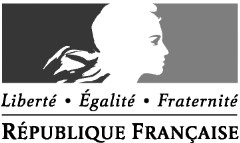 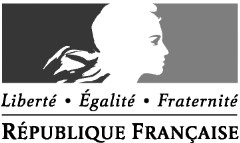 Académie de                    Nom de l’établissement français                                         Nom de l’établissement partenaire ATTESTATION : EXPÉRIENCE EUROPÉENNE OU INTERNATIONALE L’élève                                            scolarisé(e) en classe de                                                         A participé à :  Une mobilité individuelle avec échange dans le cadre d’un partenariat scolaire  Une mobilité individuelle sans échange  Une mobilité collective avec échange dans le cadre d’un partenariat scolaire Une mobilité collective sans échange  Un projet de coopération éducative à distance … Dans le pays suivant :  D’une durée de :  Signature du chef d’établissement de l’établissement d’origine Signature du chef d’établissement d’accueil  Ouverture européenne et internationale des établissements du second degré Mobilité des élèves de collège et de lycée en Europe et dans le monde ATTESTATION : EXPÉRIENCE EUROPÉENNE OU INTERNATIONALE 